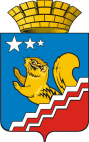 СВЕРДЛОВСКАЯ ОБЛАСТЬДУМА ВОЛЧАНСКОГО ГОРОДСКОГО ОКРУГАСЕДЬМОЙ СОЗЫВ Десятое заседание (очередное)РЕШЕНИЕ № 36г. Волчанск                                                                                                     от 27.09.2023 г.О внесении изменений в решение Думы Волчанского городского округа от 16.12.2022 года № 82 «О бюджете Волчанского городского округа на 2023 год и плановый период 2024 и 2025 годов»   В соответствии с Бюджетным кодексом Российской Федерации, постановлением Правительства Свердловской области от 14.09.2023 года № 662-ПП «О реализации мероприятий по приобретению подвижного состава пассажирского транспорта общего пользования, источником финансового обеспечения которых являются специальные казначейские кредиты, предоставляемые Федеральным казначейством за счет временно свободных средств единого счета федерального бюджета бюджетам субъектов Российской Федерации», приказом Министерства социальной политики Свердловской области от 25.09.2023 года № 317 «О распределении объема субвенций из областного бюджета местным бюджетам на осуществление государственного полномочия Российской Федерации по предоставлению отдельным категориям граждан мер социальной поддержки по оплате жилого помещения и коммунальных услуг, не распределенного Законом Свердловской области от 7 декабря 2022 года № 137-ОЗ «Об областном бюджете на 2023 год и плановый период 2024 и 2025 годов между местными бюджетами, по итогам II квартала 2023 года», письмами  главных администраторов бюджетных средств,ДУМА ВОЛЧАНСКОГО ГОРОДСКОГО ОКРУГА РЕШИЛА:1. Увеличить доходы бюджета Волчанского городского округа на 2023 год на 5 929 600,00 рублей, в том числе:1.1. Межбюджетные трансферты на 5 929 600,00 рублей, в том числе:1.1.1. Субвенции бюджетам городских округов на оплату жилищно-коммунальных услуг отдельным категориям граждан – 450 000,00 рублей;1.1.2. Прочие субсидии бюджетам городских округов – 5 479 600,00 рублей, в том числе: - на реализацию мероприятий по приобретению подвижного состава пассажирского транспорта общего пользования за счет бюджетных кредитов из федерального бюджета – 5 479 600,00 рублей;2. Увеличить расходы бюджета Волчанского городского округа на 2023 год на 5 929 600,00 рублей, в том числе:2.1. Администрации Волчанского городского округа – 5 929 600,00 рублей, в том числе:- социально обеспечение населения – 450 000,00 рублей;- транспорт – 5 479 600,00 рублей.3. Произвести перемещение плановых назначений по доходам без изменения общей суммы доходов бюджета на 2023 год (приложение 1).4. Произвести перемещение плановых назначений по расходам без изменений общей суммы расходов на 2023 год (приложение 1).5. Внести в решение Волчанской городской Думы от 16.12.2022 года № 82 «О бюджете Волчанского городского округа на 2023 год и плановый период 2024 и 2025 годов» следующие изменения (с изменениями, внесенными решением Волчанской городской Думы от 25.01.2023 года № 1, от 21.02.2023 года № 6, от 29.03.2023 года № 14, от 26.04.2023 года № 14, от 05.05.2023 года № 20, от 28.06.2023 года № 26, от 30.08.2023 года № 28):5.1. В подпункте 1 пункта 1 статьи 1 число «2 514 548 057,18» заменить числом «2 520 477 657,18», число «2 333 833 057,18» заменить числом «2 339 762 657,18»;5.2. В подпункте 1 пункта 2 статьи 1 число «2 543 969 629,28» заменить числом   «2 549 899 229,28».5.3. Внести изменения в приложения 1, 3, 4, 5, 7 и изложить их в новой редакции (приложения 3, 4, 5, 6, 7).6. Опубликовать настоящее решение в информационном бюллетене «Муниципальный Вестник» и разместить на официальном сайте Думы Волчанского городского округа в сети Интернет http://duma-volchansk.ru.7. Контроль исполнения настоящего решения возложить на председателя Думы Волчанского городского округа Пермякова А.Ю. и главу Волчанского городского округа Вервейна А.В.Глава Волчанского городского округа                             А.В. Вервейн             Председатель Думы              Волчанского городского округа                                                                     А.Ю. Пермяков